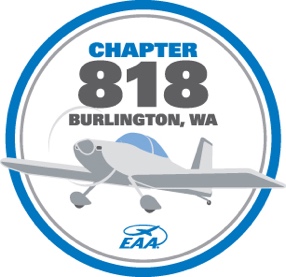 EAA CHAPTER 818BY-LAWSI.	NAMEA.	The legal name of this organization is Skagit Airport EAA Chapter 818 of the Experimental Aircraft Association (EAA). EAA Chapter 818 is also commonly used for this Chapter.II.	LOCATION OF OFFICEThe office for the transaction of business for the organization shall be at the Skagit Regional Airport in Burlington, Washington.III.	PURPOSEThe Purposes of this non-profit, educational organization are to:Promote and encourage the sport and hobby of recreational aviation.Cooperate with and assist governmental agencies in the development of programs relating to aviation activities.Promote and encourage aviation safety in the design, construction and operation of all types of aircraft.Promote the building of experimental aircraft and restoring of all types of aircraft.Encourage and engage in research for the improvement and better understanding of aviation and the science of aeronautics.Foster, promote and engage in aviation education.IV.	MEMBERSHIPA.	Eligibility for MembershipAny person who is of good moral character and a member of EAA National or its subgroups, their spouse and dependents is eligible for Chapter membership.Any eligible person desiring to become a member must notify the Chapter in the prescribed manner including appropriate dues.From time to time the Board of Directors may appoint Life Membership to those Chapter members deemed worthy of the appointment.An Honorary member shall be any person appointed by a majority of Chapter members. B.	Classification of MembershipA voting member shall be any member of the Chapter in good standing.Life members will be voting members.Family members shall be the spouse and dependents of a member's household.Honorary members shall not be entitled to vote, nor shall they hold office in this organization.C.	Duration of MembershipDuration of membership shall be dependent upon continued fulfillment of those requirements which qualified the individual for original membership. Membership of regular Chapter members is to be renewed annually.Duration of Honorary Membership shall be for one year following such appointment. Renewal of Honorary membership shall require action of the same as for original selection.Duration of Life Members is for the remainder of their lives or until they resign their membership.V.	EXPULSION OF MEMBERSA.	Any member deemed undesirable by acts or deeds which are considered to jeopardize this organization may be expelled from membership or removed from office at any published meeting by 3/4ths popular vote of the members present at such meeting.B.	Membership in the Chapter may be terminated for non-payment of Chapter dues, at any time after the member falls 90 days behind in payment of said dues. Termination of membership of any of any member shall not release the said member from the obligation to pay all dues owing to the end of the period of the membership.C.	A member may resign from the Chapter at any time upon notice in writing addressed to the Secretary.VI.	DUESA.	Rate of AssessmentRate of Assessment of dues shall be determined by the Board of Directors.Payment of dues shall be made to the Chapter Treasurer.	B.	Assessment PeriodDues shall be paid by January 1 of each year for the period January 1 through December 31.Members first joining between January 1 and June 30 will be assessed the full dues.  Members joining between July 1 and  December 31 will be assessed 1/2 the full dues.C.	Members not Subject to DuesHonorary members shall not be subject to Chapter dues.Those members appointed as Life Members by the Board of Directors shall not be required to pay dues.VII.	OFFICERSA.  	Executive OfficersThe Executive Officers of this organization shall be a President, Vice President, Secretary, and Treasurer.Their terms of office will be two years with elections being held in odd numbered years.The President, Vice President, Secretary, and Treasurer shall be elected at the regularly scheduled November meeting and shall hold office for two years starting on January 1 following their election.The Treasurer may be bonded in an amount determined by the Chapter. The bond premium shall be the expense of the Chapter.B.	PresidentThe President shall be the Chief Executive Officer of the Chapter and of the Board of Directors. The President may call any special meeting of the members of the Board of Directors and shall have, subject to the advice and control of the Directors, general charge of the business of the Chapter. The President shall execute, with the Secretary, all contracts and instruments which have first been approved by the Board of Directors. In case of the absence or disability to the Treasurer, the President and one other officer may execute checks for the expenditures authorized by the Board of Directors.C.	Vice PresidentThe Vice President shall be vested with all the powers and shall perform the duties of the President in case of absence, disability or inability for any reason, of the President to perform the duties of their office.The Vice President shall also perform such duties connected with the operation of the Chapter as they may undertake at the suggestion of the President or the Directors.D.	SecretaryThe Secretary shall have the responsibility to take and publish minutes of all meetings of the members of the Board of Directors. The Secretary shall attend to the giving and serving notices of meetings of the members of Board of Directors and otherwise, they shall keep the Book of By-Laws, and such other books and papers as the Board of Directors may direct. The Secretary shall execute with the President in the name of the Chapter make contracts and instruments which have been first approved by the Board of Directors.The Secretary shall perform all other duties incident to said office subject to the control of the President and the Board of Directors as directed by them.E. TreasurerThe Treasurer and the President or Vice President shall execute in the name of the Chapter all checks for the expenditures authorized by the Board of Directors, which funds shall be paid out by check as provided. The Treasurer shall also account for all receipts, disbursements and the balance of funds on hand.The Treasurer shall keep a current Roster of the membership and make it available to the Officers, the Board of Directors and any interested members of the Chapter.	The Treasurer shall perform all other duties incident to said office subject to the control of the President and the Board of Directors as directed by them.VIII.	BOARD OF DIRECTORSA.	The powers, business and the property of the Chapter shall be exercised, conducted and controlled by a Board of Directors consisting of seven members.B.	The Board of Directors shall consist of the current President, Vice-President, Secretary, Treasurer, Young Eagles Coordinator, and additional Directors may be elected by the membership for a two-year term.C.	The President shall preside over the Board of Directors and be its Chairman.D.	In the case of a vacancy on the Board the President shall appoint a replacement subject to the approval of the membership. E. 	Meetings of the Board of Directors shall be called at any time on the order of the President or of at least five Directors.F.	Notice of special meetings of the Board of Directors stating the time and, in general terms, the purpose of the meeting shall be emailed or personally given to the Directors at least 48 hours prior to the time appointed for the meeting. If all Directors shall be present at a meeting, any business may be transacted without previous notice.G.	A majority of the Directors shall constitute a quorum of the Board at all meetings and the affirmative vote of a majority present shall be necessary to pass any resolution or authorize any act of the Chapter.H.	Each member of the Board will serve without compensation.I.	The Board of Directors shall have the power and authority to promulgate and enforce all rules and regulations pertaining to the use and operation of Chapter property and to do and perform, or cause to be done and performed, any and every act which the Chapter may lawfully do and perform.IX.	MEETING OF MEMBERSA.	All meetings of the members, except as herein otherwise provided, shall be held at a place to be determined by the President.B.	Notice of any annual meeting of the members shall be given by notice published in a recognized publication of the Chapter before such meeting. C.	Special meetings of the members may be held at such time and place as the President may determine, or may be called by a majority of the Directors.D.	Notice of special meetings of members, stating the time and in general terms the purpose thereof, shall be given in a like manner as the notice required for the regular meetings.E.	At any meeting of the members, a quorum shall consist of at least one half of members who are in good standing, represented either in person or by proxy.F.	The President or in his absence the Vice President, or in the absence of the President and Vice President, a Chairman elected by the members present, shall call the meeting of the members to order and shall act as the presiding officer.G.	At every meeting of the members, each voting member shall have only one vote.  In the absence of a member, that member shall have the right to vote by proxy.H.	A majority of the members present or represented by proxy is necessary for the adoption of any resolution.X.	ELECTIONSA.	A nominating committee appointed by the President, consisting of two Chapter members at large and a member of the Board of Directors, who shall be Chairman, will be formed at the September Chapter meeting of election years.B.	Selections of the nominating committee will be published at the October meeting.C.	Nominations from the floor will be accepted during the election at the November meeting.D.	Elections of officers shall be accomplished at the November meeting of the Chapter prior to expiration of the current terms of office.E.	Election to Office requires a majority vote of members present.XI.	AMENDMENTSThese By-Laws may be repealed or amended or new By-Laws may be adopted at any meeting of the regular membership by a two thirds majority vote of those present at such meeting in person or represented by proxy.XII.	CHAPTER DISSOLUTIONA.	Should the Chapter become inactive or disband, all Chapter records, certificates of incorporation and Charter are to be returned to EAA Headquarters for safekeeping.  The assets of the Chapter will be transferred to the EAA Aviation Foundation, a non-profit corporation under the Federal IRS and Wisconsin Law.XII.	SEALA.	A corporate seal may be provided for.Certification of By-Laws	I hereby certify that the foregoing By Laws were adopted by the membership on this 	___________________________ day of ___________________, 20_______	_____________________________	Secretary